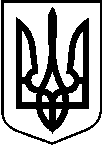 У К Р А Ї Н АТростянецька міська рада_       сесія 8 скликання (____________пленарне засідання)Р І Ш Е Н Н Я				ПРОЄКТвід ______2024 рокум. Тростянець			           № ____Про затвердження технічної документації із землеустрою щодо встановлення (відновлення) меж земельної ділянки в натурі (на місцевості) код КВЦПЗ 02.01 - для будівництва і обслуговування житлового будинку, господарських будівель і споруд (присадибна ділянка) гр. Шевченко Сергій Миколайович, вул. Пушкіна, 90, м. Тростянець Тростянецької міської ради Охтирського району Сумської області, кадастровий номер 5925010100:00:027:0507, площею 0,1000 га	Розглянувши заяву гр. Шевченка Сергія Миколайовича, вхід. № ЦНАП – 125 від 16.02.2024 про  затвердження технічної документації із землеустрою щодо встановлення (відновлення) меж земельної ділянки в натурі (на місцевості) код КВЦПЗ 02.01 - для будівництва і обслуговування житлового будинку, господарських будівель і споруд (присадибна ділянка) гр. Шевченко Сергій Миколайович, вул. Пушкіна, 90, м. Тростянець Тростянецької міської ради Охтирського району Сумської області, кадастровий номер 5925010100:00:027:0507, площею 0,1000 га, керуючись ст. 12, 40, 86, 116, 118, 121, 186 Земельного кодексу України, п. 34 ч. 1 ст. 26, ст. 59 Закону України «Про місцеве самоврядування в Україні»,міська рада вирішила:1. Затвердити технічну документацію із землеустрою щодо встановлення (відновлення) меж земельної ділянки в натурі (на місцевості) код КВЦПЗ 02.01 - для будівництва і обслуговування житлового будинку, господарських будівель і споруд (присадибна ділянка) гр. Шевченко Сергій Миколайович, вул. Пушкіна, 90, м. Тростянець Тростянецької міської ради Охтирського району Сумської області, кадастровий номер 5925010100:00:027:0507, площею 0,1000 га.2. Рекомендувати гр. Шевченку Сергію Миколайовичу зареєструвати право власності на земельну ділянку кадастровий номер                            5925010100:00:027:0507, площею 0,1000 га, код КВЦПЗ 02.01 - для будівництва та обслуговування житлового будинку, господарських будівель і споруд (присадибна ділянка), за адресою: вул. Пушкіна, 90, м. Тростянець, Охтирський район, Сумська область у Державному реєстрі речових прав на нерухоме майно.Міський голова       Юрій БОВА           